Journal of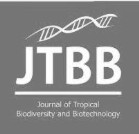 Tropical Biodiversity and BiotechnologyDeclaration of OriginalityI hereby confirm that I am the author of the written manuscript here enclosed and that I have compiled it in my own words.Title of manuscript (in block letters):   DNA Barcoding  and Phylogenetic Analysis in Kayu Angin (Usnea spp.) Based on ITS rDNAWith my signature I confirm that:I have not committed any of the forms of plagiarism.I have documented all methods, data and processes truthfully.I have not manipulated any data.I have mentioned all persons who were significant facilitators of the work. I am aware that the work may be screened electronically for plagiarism.Place, date  Jakarta, 8 august 2020Author name(s) (in block letters)	Signature(s)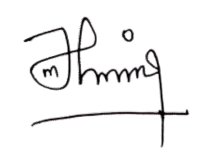   Miftahul Jannah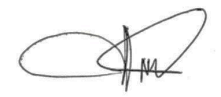   Muhammad Rifqi Hariri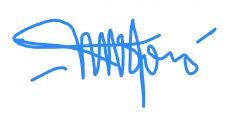   Rina Sri Kasiamdari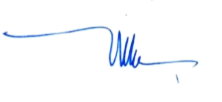   Niken Satuti Nur HandayaniNote: fill and scan this form and upload along with the manuscript file during submission.Editorial address: Faculty of Biology, UGM, Jl. Teknika Selatan, Sekip Utara, Yogyakarta 55281 Email: jtbb.biologi@ugm.ac.id | Website: http://jtbb.or.id